BIZTONSÁGI ADATLAPKészült az 1907/2006/EK, az 1272/2008/EK és a 2015/830/EU rendelet alapján1. szakasz: Az anyag/keverék és a vállalat/vállalkozás azonosítása1.1. Termékazonosító:	Just WC tisztító gél – ocean fresh1.2. Azonosított felhasználás: savas tisztítószer	Ellenjavallt felhasználás: fentitől eltérő1.3. A biztonsági adatlap szállítójának adatai:GIRONDE Kozmetikai és Háztartás-vegyipari Termékeket Gyártó és Forgalmazó Kft.H-3333 Terpes, Petőfi út 2 – 4.Telefon: +36 36 561 310	Fax: +36 36 371 022honlap: www.gironde.huA biztonsági adatlapért felelős személy elérhetősége: info@gironde.hu1.4. Sürgősségi telefon: Egészségügyi Toxikológiai Tájékoztató Szolgálat (ETTSZ):	napközben:+36 (1) 476-6464 	éjjel-nappal hívható száma: +36 (80) 20 11 992. szakasz: A veszély azonosítása2.1. A keverék osztályozása: a termék veszélyes keverék.2.2. Címkézési elemekPiktogram: GHS07 Figyelmeztetés: FIGYELEMÖsszetétel: szulfaminsavÖsszetevők a 648/2004/EK rendelet szerint: <5% nem ionos felületaktív anyag, Parfum, Colorant (CI 42090) 2.3. Egyéb veszélyek, információkA termék nem tartalmaz különös aggodalomra okot adó (SVHC) anyagot, illetve olyan anyagot, ami a különös aggodalomra okot adó anyagok jelöltlistáján szerepel; a lista közzétételre kerül a REACH
59. cikk (10) értelmében: http://echa.europa.eu/candidate-list-tableA termék nem tartalmaz a REACH XIII. mellékletének kritériumai szerinti PBT-, ill. vPvB-anyagot.A termék és összetevői nem szerepelnek a REACH XVII. mellékletében, azaz forgalombahozatalára és felhasználására vonatkozó korlátozás nincs.3. szakasz: Összetétel vagy az összetevőkre vonatkozó adatok3.1. Kémiai jelleg: keverék, vizes oldat.A gyártó más veszélyes összetevő jelenlétét nem jelzi. Az egyéb összetevők (színezék, korróziós inhibitor, víz, stb.) nem tekinthetők a hatályos jogszabályok szerint veszélyes anyagnak vagy koncentrációjuk a termékben nem éri el azt a mértéket, amely fölött jelenlétüket a veszélyesség szerinti besorolásnál fel kell tüntetni, ill. figyelembe kell venni.A veszélyességi osztályok, H-mondatok a tiszta komponensekre vonatkoznak, a termék veszélyesség szerinti besorolását a 2. szakasz adja meg. A H-mondatok teljes szövegét lásd a 16. szakaszban.4. szakasz: Elsősegély-nyújtási intézkedésekÁltalános tudnivalók: A sérültet távolítsuk el a veszély forrásától. Az elszennyeződött ruházatot és lábbelit le kell venni. Eszméletlen vagy görcsös állapotban lévő sérülttel folyadékot itatni vagy annál hányást kiváltani nem szabad! 4.1. Az elsősegély-nyújtási intézkedések ismertetéseBelélegzés esetén: a sérültet friss levegőre kell vinni, várhatóan nem igényel elsősegély-nyújtást.Bőrrel való érintkezés esetén: mossuk szappannal és vízzel az érintett bőrfelületet, majd folyóvízzel alaposan öblítsük le.Szembe kerülése esetén: alapos, legalább 5 – 10 percig tartó szemöblítést kell végezni folyóvízzel a szemhéjszélek széthúzása és a szemgolyó állandó mozgatása közben. Panasz, tünet állandósulása esetén szakorvos segítségét kell kérni!Lenyelés esetén: a szájat azonnal öblítsük vízzel, majd igyunk vizet. Nagy mennyiségek lenyelése esetén forduljunk orvoshoz, mutassuk meg a címkét és vagy a biztonsági adatlapot.4.2. A legfontosabb – akut és késleltetett – tünetek és hatások: szembejutva irritálhat, szemkárosodást okozhat hosszas és tartós érintkezés esetén. 4.3. A szükséges azonnali orvosi ellátás és különleges ellátás jelzése: ha tünetek jelentkeznek, vagy mérgezés gyanúja merül fel, azonnal hívjunk orvost, és mutassuk meg a termék címkéjét, illetve biztonsági adatlapját. Megjegyzés az orvos számára: kezeljen a tüneteknek megfelelően.5. szakasz: Tűzvédelmi intézkedések5.1. Megfelelő oltóanyag: oltóhab, oltópor, szén-dioxid, vízpermet, homok.A környezetben égő anyagok alapján kell meghatározni.Alkalmatlan oltóanyag: nem ismert.5.2. A keverékből származó különleges veszélyek: a szulfaminsav hevítése, illetve égése, bomlása során mérgező, maró hatású gázok (nitrogén-oxidok, kén-oxidok, ammónia) képződhetnek.5.3. Javaslat a tűzoltóknak: a védőfelszereléseket a környezetben égő anyagok alapján kell meghatározni. Védőruha és a környezet levegőjétől független légzőkészülék javasolt. 5.4. Egyéb információ: a termék nem tűzveszélyes, nem robbanásveszélyes, nem öngyulladó, de éghető. 6. szakasz: Intézkedések véletlenszerű expozíciónál6.1. Személyi óvintézkedések, egyéni védőeszközök és vészhelyzeti eljárások: ügyeljünk a csúszásveszélyre, használjuk védőkesztyűt a mentesítéskor, amennyiben a szembefröccsenés veszélye fennáll, akkor védőszemüveg használata is szükséges.6.2. Környezetvédelmi óvintézkedések: a kiömlött anyag közcsatornába, élő vizekbe, talajba ne jusson! A hulladékkezelés, a megsemmisítés a helyi előírásoknak megfelelően történjen.6.3. A területi elhatárolás és a szennyezés mentesítés módszerei és anyagaiNagy mennyiségű kiömlött készítményt inert folyadékfelszívó anyaggal (pl. homok, föld, diatomaföld) kell felitatni, összegyűjteni, megfelelően címkézve tárolni és a helyi előírásoknak megfelelően megsemmisíteni. Kis mennyiségű terméket sok vízzel le kell öblíteni.6.4. Hivatkozás más szakaszokra: lásd még a 7., 8. és 13. szakaszokat. 7. szakasz: Kezelés és tárolás7.1. A biztonságos kezelésre irányuló óvintézkedések: kövessük a címkén található használati utasítást! Ne keverjük más készítményekkel! Kerüljük aktív klórtartalmú oldatokkal történő érintkezését! Kerüljük el a termékkel történő expozíciót!Tűz- és robbanásvédelem: speciális intézkedés nem szükséges.7.2. A biztonságos tárolás feltételei, az esetleges összeférhetetlenséggel együttLúgoktól, hipo-oldatoktól távol tartandó!Gyermekek kezébe nem kerülhet!Ajánlott tárolási hőmérséklet: +5°C felett.7.3. Meghatározott végfelhasználás: savas tisztítószerA felhasználók mindig olvassák el a használati útmutatót, és tartsák be a biztonságos kezelésre és felhasználásra vonatkozó utasításokat.8. szakasz: Az expozíció ellenőrzése/egyéni védelem8.1. Ellenőrzési paraméterekFoglalkozási expozíciós határérték/levegőben megengedett koncentráció: nem tartalmaz olyan összetevőt melyre vonatkozólag határérték megállapítás történt volna a munkahelyi levegőben.Szulfaminsavra vonatkozó DNEL értékekDNEL: 70,5 mg/m3(szisztémás hatás, hosszantartó, inhalációs expozíció, foglalkozásszerű felhasználó)DNEL: 10 mg/ttkg/nap(szisztémás hatás, hosszantartó, dermális expozíció, foglalkozásszerű felhasználó)DNEL: 17,4 mg/m3(szisztémás hatás, hosszantartó, inhalációs  expozíció, foglalkozásszerű felhasználó)DNEL: 5 mg/ttkg/nap(szisztémás hatás, hosszú távú, dermális expozíció, lakossági felhasználó)DNEL: 5 mg/ttkg/nap (szisztémás hatás, hosszú távú, orális expozíció, lakossági felhasználó)Egyéb DNEL, illetve PNEC értékek nem állnak rendelkezésre.8.2. Az expozíció ellenőrzéseA termék használata során be kell tartani a vegyi anyagokkal folytatott tevékenységek általános biztonsági és higiénés előírásait. Körültekintően végzett munkával meg kell előzni a termék bőrre-, szembejutását! Nyálkahártyára, nyílt sebre ne kerüljön!Műszaki intézkedés: nem szükséges.Higiéniai intézkedések: tartsuk távol élelmiszerektől, italoktól és takarmányoktól. Használata után kézmosás ajánlott.Személyi védőfelszerelések:Légutak védelme: nem szükséges.Kézvédelem: érzékeny bőrű személyeknek védőkesztyű használata ajánlott.Szemvédelem: nem szükséges. Nagy mennyiségek kezelése esetén, mentesítéskor védőszemüveg/védőálarc használata ajánlott.9. szakasz: Fizikai és kémiai tulajdonságok9.1. Az alapvető fizikai és kémiai tulajdonságokra vonatkozó információkHalmazállapot:	folyékonyMegjelenési forma:	áttetsző folyadékSzín:	kékSzag:	a termékre jellemző, illatosítottSzagküszöb:	nincs meghatározvapH-érték 20°C-on:	1 – 2 Forrás/dermedéspont:	nincs adatLobbanáspont:	nem jellemző, vizes oldat, kb. >100°C (becsült érték)Bomlási hőmérséklet:	nincs adatÖngyulladás:	a termék nem öngyulladóRobbanásveszély:	nem lép fel, nem robbanásveszélyesRobbanási határok:	nincs adatOxidáló tulajdonság:	nem jellemzőGőznyomás:	nincs adatGőzsűrűség:	nincs adatBepárlási sebesség:	nincs adatVízoldékonyság:	vízzel korlátlanul elegyedikMegoszlási hányados:	nincs adat9.2. Egyéb információ:	nincs adat, nem áll rendelkezésre vagy nem releváns10. szakasz: Stabilitás és reakciókészség10.1. Reakciókészség: erősen savas oldat. Lúggal reagál, aktív klórtartalmú oldatokkal (hipo-oldatok) klórgázt fejleszt. 10.2. Kémiai stabilitás: közönséges körülmények (szokásos hőmérséklet-, és nyomásviszonyok, valamint a 7. szakasz alatt előírt tárolási körülmények) között a termék stabil.10.3. A veszélyes reakciók lehetősége: reakció aktív klórtartalmú készítményekkel.10.4. Kerülendő körülmények: hőhatás, fagy; érintkezés lúgokkal, hipoklorit-oldatokkal.10.5. Nem összeférhető anyagok: aktív klórtartalmú készítmények, lúgok, erős oxidáló szerek. 11. szakasz: Toxikológiai adatok11.1. A toxikológiai hatásokra vonatkozó információ: célzott vizsgálatok nem történtek. Akut toxicitás: a termék a becsült ATE értékek alapján nem osztályozandó lenyelve, bőrön át felszívódva, belélegezve ártalmas keveréknek. Bőrmarás/bőrirritáció: az összetevők koncentrációja és osztályozása alapján az osztályozás kritériumai nem teljesülnek, de tekintettel a termék extrém pH-értékére a veszélyt és kockázatot mérlegelve a terméket Skin Irrit. 2 veszélyességi osztályba soroljuk. Szemkárosodás/szemirritáció: az összetevők koncentrációja és osztályozása alapján az osztályozás kritériumai nem teljesülnek, de tekintettel a termék extrém pH-értékére a veszélyt és kockázatot mérlegelve a terméket Eye Irrit. 2 veszélyességi osztályba soroljuk. Bőr és légúti szenzibilizáció: a rendelkezésre álló adatok alapján az osztályozás kritériumai nem teljesülnek. CMR hatások (rákkeltő, mutagén és reprodukciós toxicitás): jelentős hatás, kritikus veszély nem ismert. A rendelkezésre álló adatok alapján a termék CMR tulajdonságú anyagot nem tartalmaz, az osztályozás kritériumai nem teljesülnek.Célszervi toxicitás (STOT SE , STOT RE): az osztályozás kritériumai nem teljesülnek. Aspirációs toxicitás: jelentős hatás, kritikus veszély nem ismert, a rendelkezésre álló adatok alapján az osztályozás kritériumai nem teljesülnek.12. szakasz: Ökológiai információk12.1. Toxicitás: célzott vizsgálatokat nem végeztek. Megítélése az összetevőkre vonatkozó ökotoxikológiai adatok alapján a CLP-rendeletnek megfelelően történt. A termék nem osztályozandó a környezetre veszélyes keveréknek. Szulfaminsav:	LC50 (Pimephales promelas, 96 óra): 70,3mg/l EC50 (Dapnia magna, 96 óra): 71,6 mg/lErC50 (Desmodesmus subspicatus, 72 óra): 48 mg/l12.2. Perzisztencia és lebonthatóság: a termékben lévő felületaktív anyag megfelel a 648/2004/EK rendeletben előírt biológiai lebomlási kritériumoknak. Az ezt alátámasztó adatok mindenkor a tagállamok illetékes szerveinek a rendelkezésére állnak, és közvetlen kérésükre vagy a tisztítószer gyártó kérésére megtekinthetők. 12.3. Bioakkumulációs képesség: az szulfaminsav logPo/w értéke: 0,1;az N,N-dimetil-tetradecilamin-N-oxid logPo/w értéke: 5,6612.4. A talajban való mobilitás: nincs adat.12.5. A PBT- és a vPvB-értékelés: a termék összetevői nem PBT-, nem vPvB-anyagok.12.6. Egyéb káros hatások: a terméket nagy mennyiségben nem szabad a közművek szennyvízcsatornáiba, valamint a természetes felszíni vizekbe és a talajvízbe juttatni; mert az a 
pH-érték csökkenéséhez vezethet; az alacsony pH károsítja a vízi élőlényeket. Ha hígított formában a szennyvízcsatornába vezetik, az erre vonatkozó helyi előírások (pl.: pH-érték) követendők.13. szakasz: Ártalmatlanítási szempontok13.1. Hulladékkezelési módszerek: a termék maradékának, hulladékának és a csomagolóanyagának az ártalmatlanítása a helyi előírásoknak megfelelően történjen. A termék maradékainak és hulladékainak kezelésére a 225/2015. (VIII.7.) Kormányrendeletben foglaltak az irányadók. A készítmény hulladékának besorolása a felhasználás helyétől és a hulladékká válás körülményeitől függően változhat. Kis mennyiségek háztartási hulladékként kezelhetőek.A termék hulladékának besorolása hulladékkulcs: 16 10 01*A vízzel alaposan kitisztított, hulladékká vált csomagolóanyag besorolása: 15 01 02A csomagolási hulladékkal kapcsolatos hulladékgazdálkodási tevékenységet a 442/2012. (XII.29.) kormányrendelet szabályozza.14. szakasz: Szállításra vonatkozó információkA termék a veszélyes áruk nemzetközi szállítását szabályozó egyezmények szerint (ADR/RID, IMDG, IATA/ICAO) nem veszélyes áru.14.1. – 14.7.: nem alkalmazható.15. szakasz: Szabályozással kapcsolatos információk15.1. A keverékkel kapcsolatos biztonsági, egészségügyi és környezetvédelmi előírások/jogszabályokA termék nem tartalmaz különös aggodalomra okot adó (SVHC) anyagot.A termék nem tartalmaz a REACH XIV. és XVII. mellékletében listázott anyagot.A termék nem tartalmaz ózonréteg károsító anyagot.Vonatkozó közösségi joganyagokREACH rendelet: 1907/2006/EK és módosításai;CLP-rendelet (1272/2008/EK) és módosításai – 1. ATP: 790/2009/EK rendelet; 2. ATP: 286/2011/EK rendelet; 3. ATP: 618/2012/EU rendelet; 4. ATP: 487/2013/EU rendelet; 5. ATP: 944/2013/EU rendelet; 6. ATP: 605/2014/EU rendelet; 7. ATP: 2015/1221/EU rendelet; 8. ATP: 2016/918/EU rendelet; 9. ATP: 2016/1179/EU rendelet98/24/EK irányelve a munkájuk során vegyi anyagokkal kapcsolatos kockázatoknak kitett munkavállalók egészségének, biztonságának védelmérőlTisztítószer-rendelet: 648/2004/EK és módosításaiVonatkozó nemzeti joganyagokTisztítószerek:	270/2005. (XII.15.) Korm. rendelet a mosó- és tisztítószerek hatóanyagai biológiai lebonthatóságának ellenőrzéséről és az információszolgáltatás rendjéről;329/2012. (XI.16.) Korm. rendelet a mosó- és tisztítószerek forgalombahozatalának feltételeiről és az ellenőrzés rendjéről;Munkavédelem:	az 1993. évi XCIII. törvény a munkavédelemről; 25/2000. (IX.30.) EüM-SzCsM együttes rendelet a munkahelyek kémiai biztonságáról; 33/1998. (VI.24.) NM rendelet a munkaköri, szakmai, illetve személyi higiénés alkalmasság orvosi vizsgálatáról és véleményezéséről; 3/2002. (II.8.) SzCsM-EüM együttes rendelet a munkahelyek munkavédelmi követelményeinek minimális szintjéről;Kémiai biztonság:	2000. évi XXV. törvény a kémiai biztonságról és módosításai, a veszélyes anyagokkal és a veszélyes készítményekkel kapcsolatos egyes eljárások, illetve tevékenységek részletes szabályairól szóló 44/2000. (XII.27.) EüM rendelet és módosításai;Környezetvédelem:	1995. évi LIII. törvény a környezet védelmének általános szabályairól; 2012. évi CLXXXV. törvény a hulladékokról; 225/2015. (VIII.7.) Korm. rendelet a veszélyes hulladékkal kapcsolatos egyes tevékenységek részletes szabályairól; 72/2013. (VIII.27.) VM rendelet a hulladék jegyzékről;Tűzvédelem:	az 1996. évi XXXI. törvény a tűz elleni védekezésről, a műszaki mentésről és a tűzoltóságról; az 54/2014. (XII.5.) BM rendelet az Országos Tűzvédelmi Szabályzatról.15.2. Kémiai biztonsági értékelés: nem készült.16. szakasz: Egyéb információkAz adatlap a termék normál körülmények között történő felhasználására és kezelésére vonatkozó információkat tartalmazza. Minden olyan alkalmazás esetén, amikor a terméket más anyaggal elegyítik, illetve olyan eljárásokat alkalmaznak, amelyek nem felelnek meg az adatlapban foglaltaknak, a teljes felelősség a felhasználót terheli. A biztonsági adatlapban foglalt információk, adatok és ajánlások ismereteink legjaván alapszanak és azokat a kiadás időpontjában pontosnak, helytállónak ismerjük, de a javaslatainkért, és az ajánlásainkért garanciát vállalni nem tudunk, hiszen a felhasználás körülményei hatáskörünkön kívül esnek. A felhasználó saját felelősségére dönt az említett információk alkalmazásáról, a termék felhasználásáról. Az adatlap nem jelenti bármilyen jogi kötelezettség vagy felelősség vállalását a helytelen használatból adódó következményekért.A 2. és a 3. szakaszában szereplő rövidítések és H-mondatok szövege:M(akut): M-tényező az akut vízi toxicitásra vonatkozólagPBT: perzisztens, bioakkumulatív, toxikus; vPvB: nagyon perzisztens, nagyon bioakkumulatívA veszélyességi osztályok rövidítései, a rövidítések utáni (1-4) számok, az osztályon belüli kategóriát jelölik meg, a nagyobb számok kisebb veszélyt jelentenek: Acute Tox.: akut toxicitás; oral: szájon át; 
Skin Irrit.: bőrirritáció; Eye Irrit.: szemirritáció; Eye Dam.: súlyos szemkárosodás; Aquatic Acute: vízi környezetre veszélyes, akut veszélyt jelent. H302	Lenyelve ártalmas.H315	Bőrirritáló hatású.H319	Súlyos szemirritációt okoz.H318	Súlyos szemkárosodást okoz.H400	Nagyon mérgező a vízi élővilágra.Adatlaptörténet: a biztonsági adatlap 1.0-HU verziója a gyártó adatai és az összetevők biztonsági adatlapja alapján készült 2017. március 14-én, melyet felülvizsgáltak 2019. május 27-én.OsztályozásaOsztályozásaVeszélyességi osztályVeszélyességi kategóriaEgészségi veszély:Eye Irrit. 2Súlyos szemkárosodás/szemirritáció2Egészségi veszély:Skin Irrit. 2Bőrmarás/bőrirritáció2FIGYELEM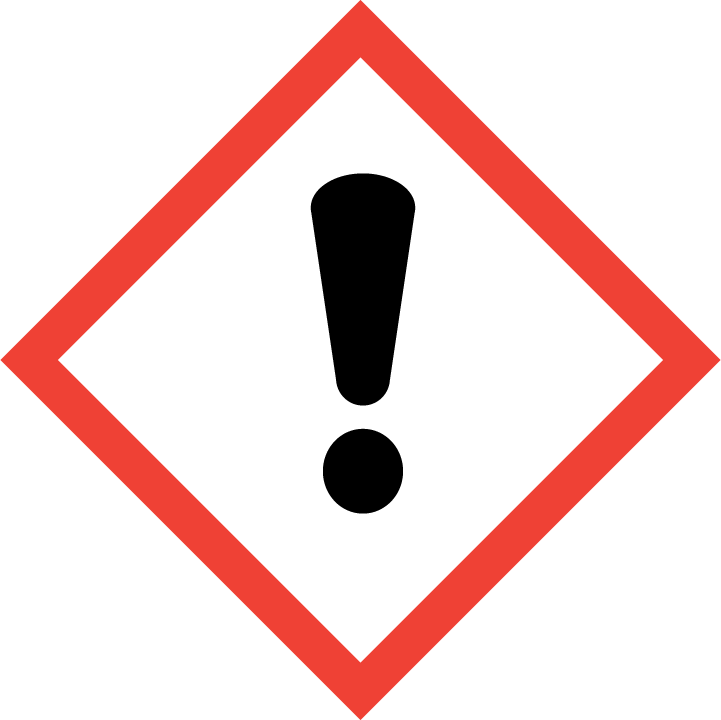 Veszélyre/kockázatra figyelmeztető H-mondatok:H315	Bőrirritáló hatású.H319	Súlyos szemirritációt okoz.Óvintézkedésre vonatkozó P-mondatok:P102	GYERMEKEKTŐL ELZÁRVA TARTANDÓ.P305+P351+P338	SZEMBE KERÜLÉS ESETÉN: Több percig tartó óvatos öblítés vízzel. Adott esetben a kontaktlencsék eltávolítása, ha könnyen megoldható. Az öblítés folytatása. P302+P352	HA BŐRRE KERÜL: Lemosás bő szappanos vízzel.P337+P313	Ha a szemirritáció nem múlik el: Orvosi ellátást kell kérni.P401	Tárolás: +5°C feletti hőmérsékleten.Veszélyes összetevőKoncentrációVeszélyességi osztály, kategória, 
H-mondatSzulfaminsav CAS-szám: 5329-14-6	EK-szám: 226-218-8Index-szám:016-026-00-05 – <10%Skin Irrit. 2, H315; Eye Irrit. 2, H319; Aquatic Chronic 3, H412N,N-dimetil-tetradecilamin-N-oxidCAS-szám: 3332-27-2	EK-szám: 222-059-3<1%Acute Tox. (oral) 4, H302Eye Dam. 1, H318, Skin Irrit. 2, H315Aquatic Acute 1, H400; M(akut):1